	2016-2017 Advancement in Rank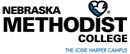 The following are copies of the key documents for Advancement in Rank (as of September 2015)Section A is section 2.6.1 from NMC Policy Manual: Volume II (Faculty Personnel Policies) describing the deadlines and evaluation process for Advancement in Rank.Section B is the section 2.6.2 from NMC Policy Manual: Volume II (Faculty Personnel Policies) offering a detailed listing of components and format for the promotion portfolio.Section C is the section 2.1.2 from NMC Policy Manual: Volume II (Faculty Personnel Policies) offering a general overview of each academic rank and the requirements for that rank.Section D is the section 2.5 from NMC Policy Manual: Volume II (Faculty Personnel Policies) listing examples of teaching, scholarship/professional activity, and service.Section A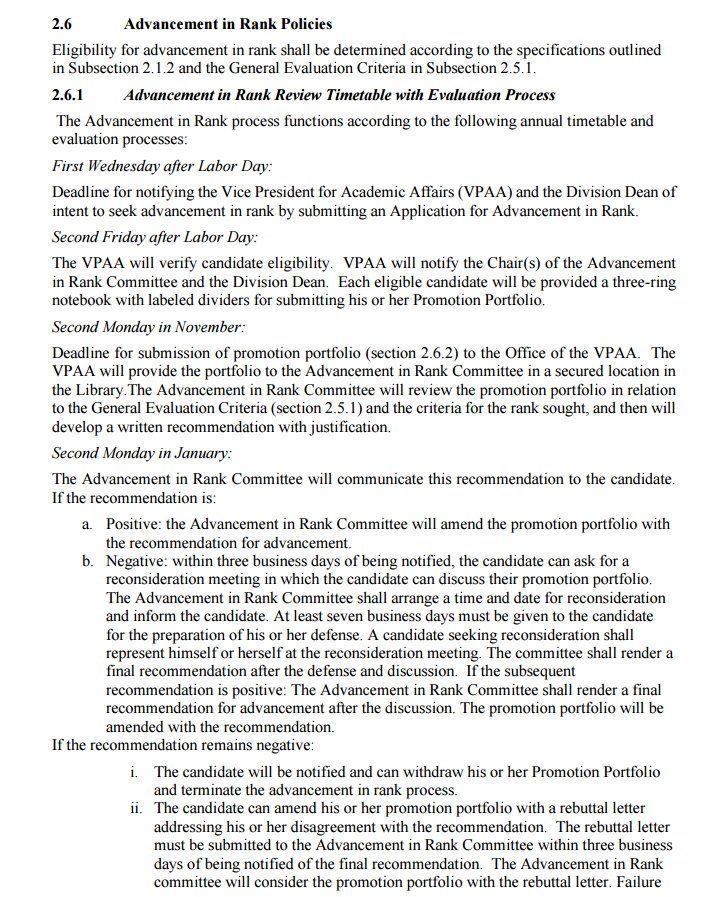 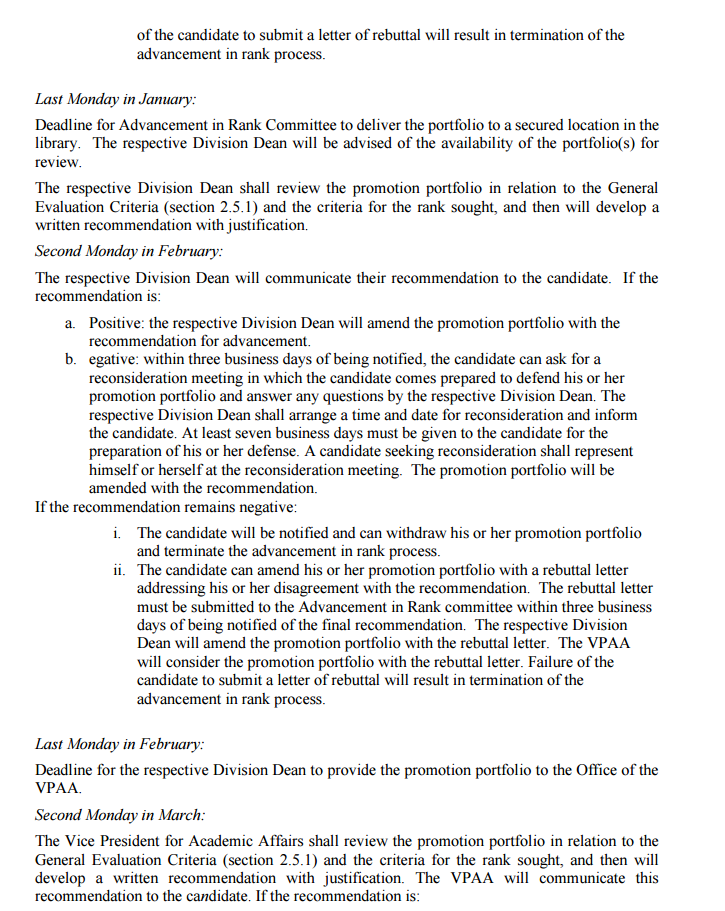 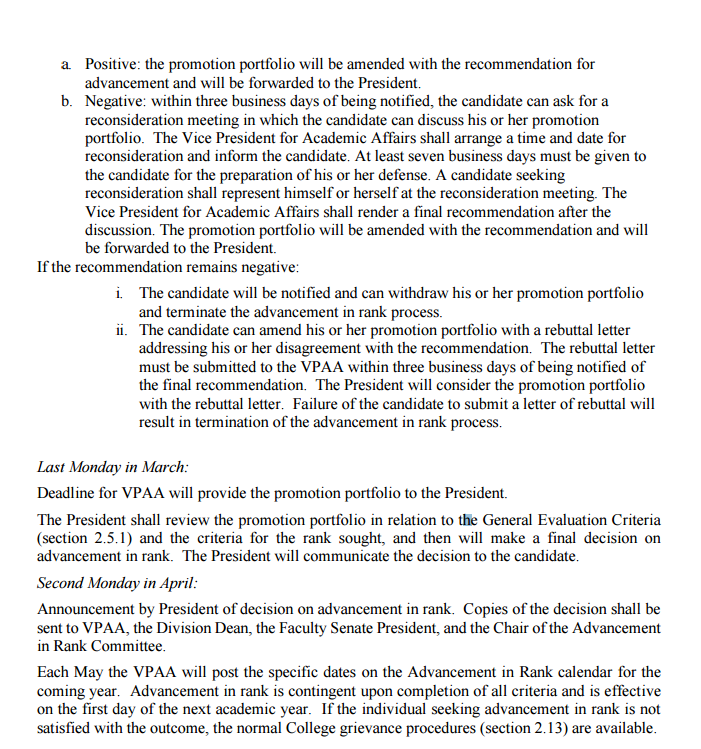 Section B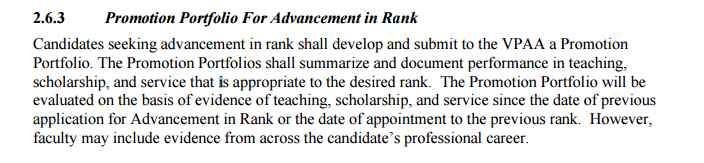 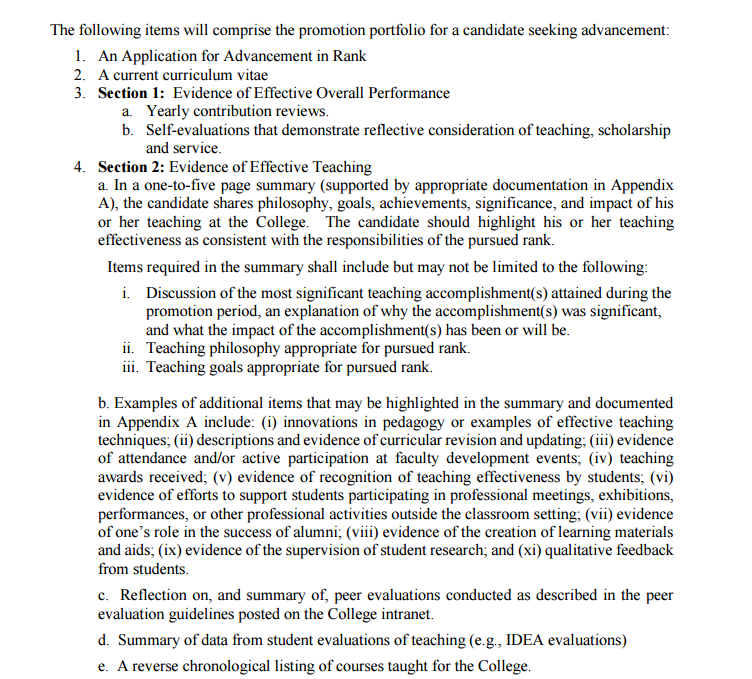 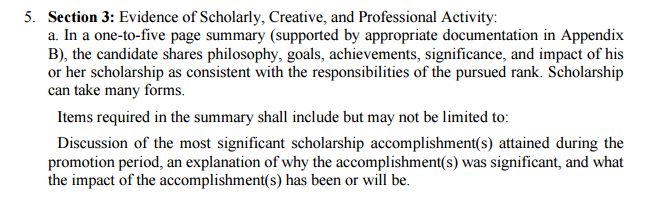 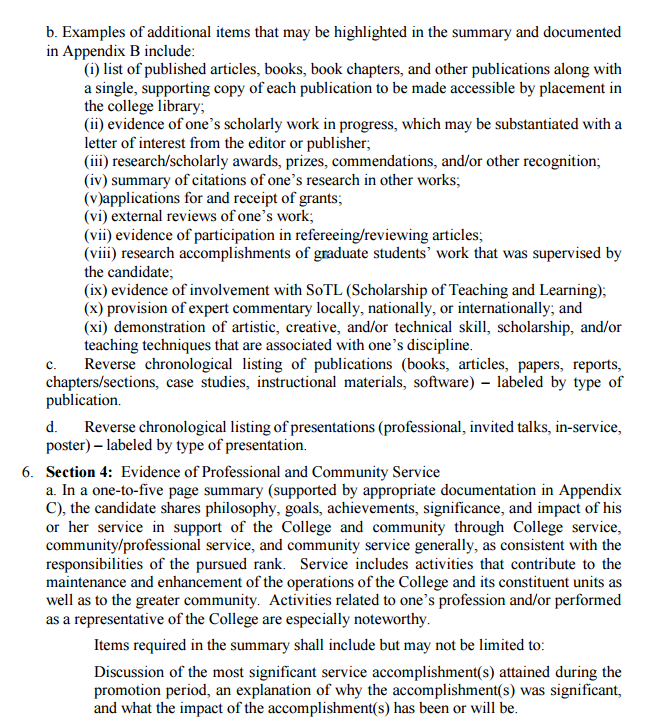 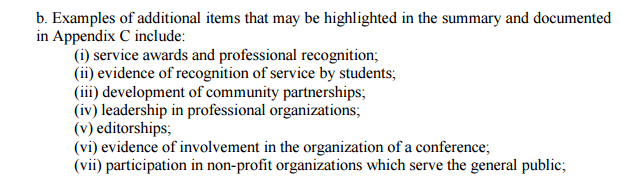 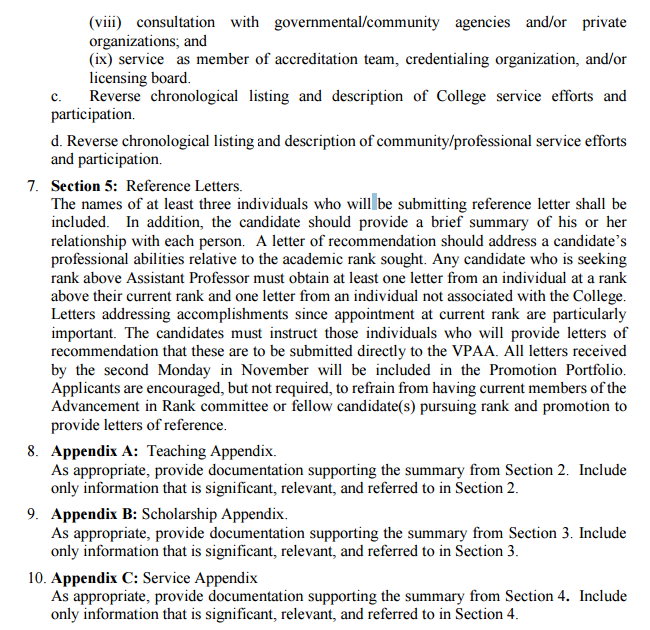 Section C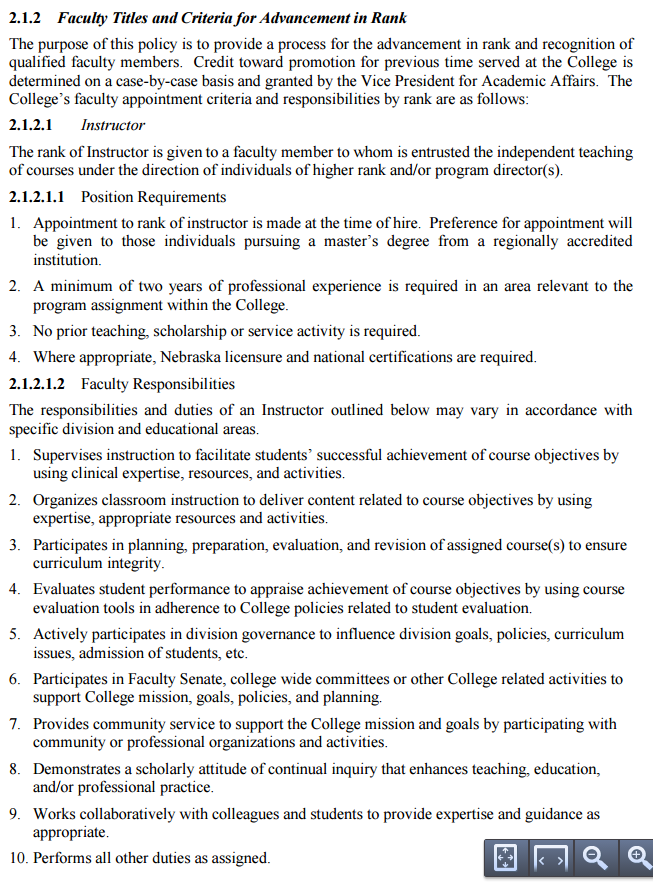 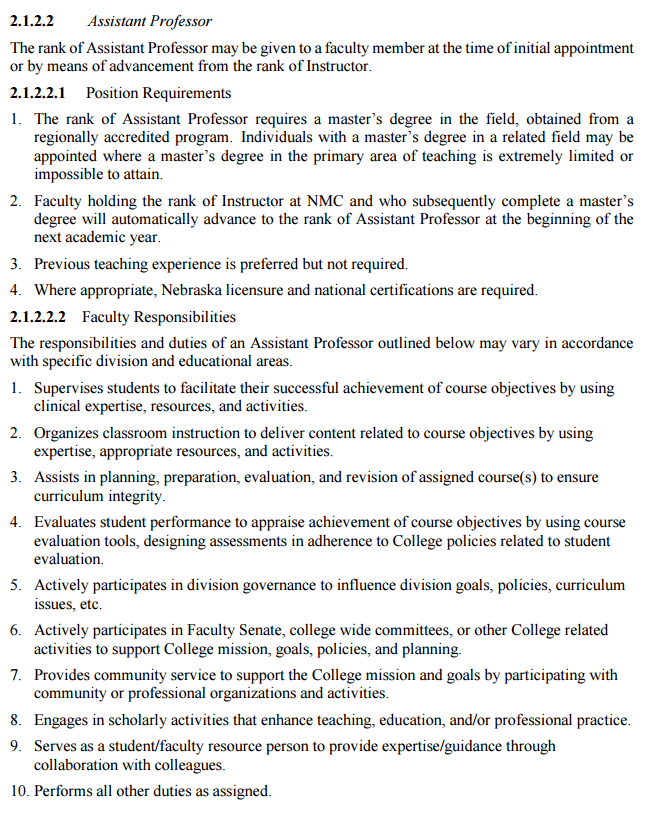 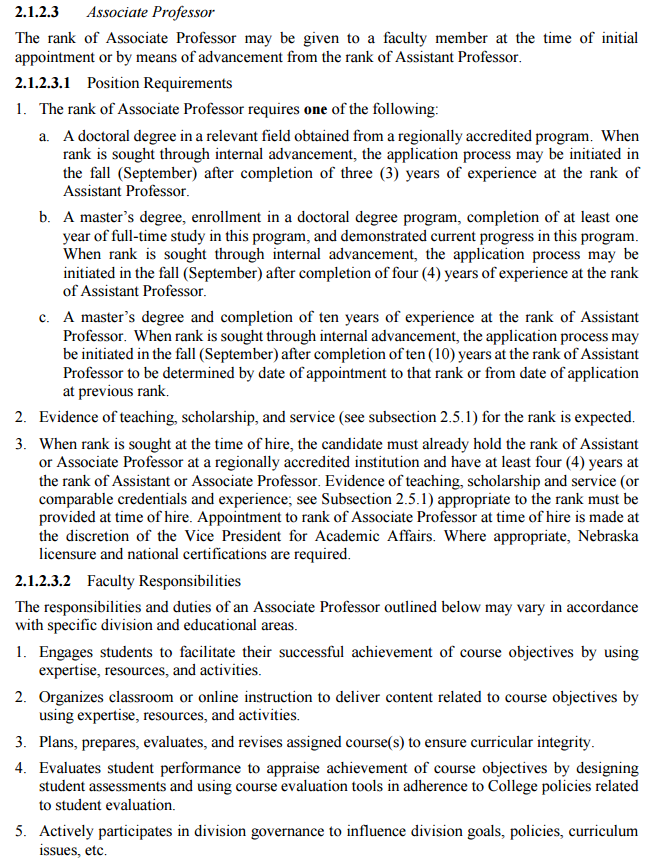 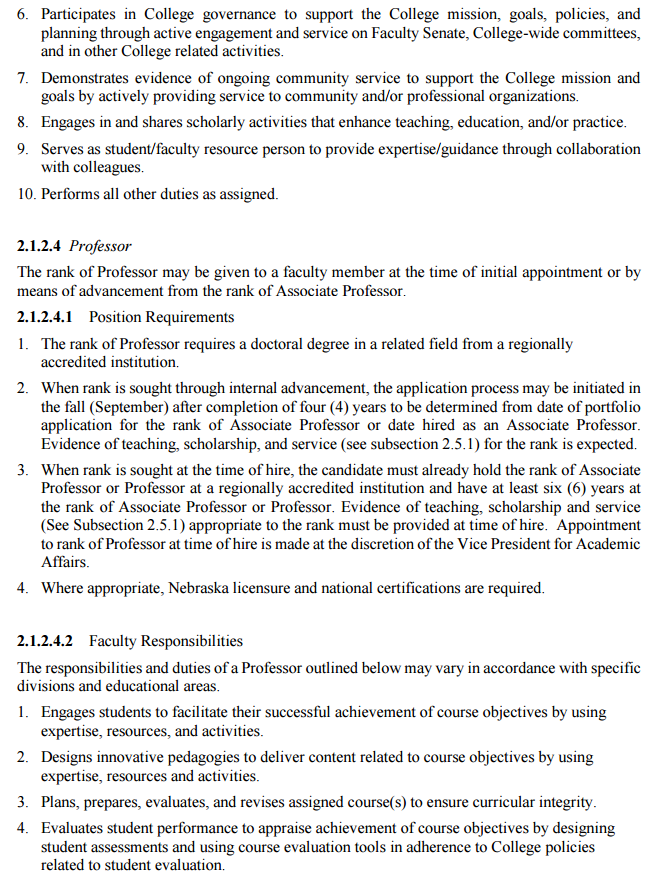 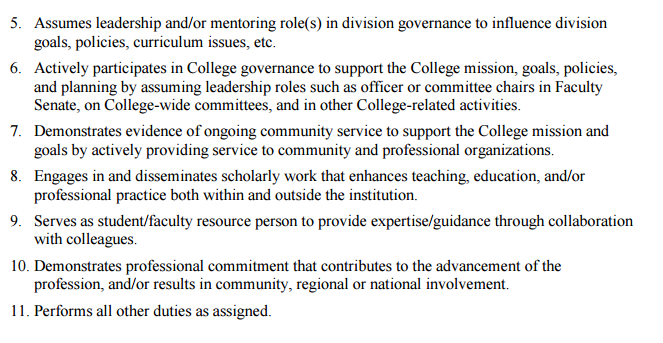 Section D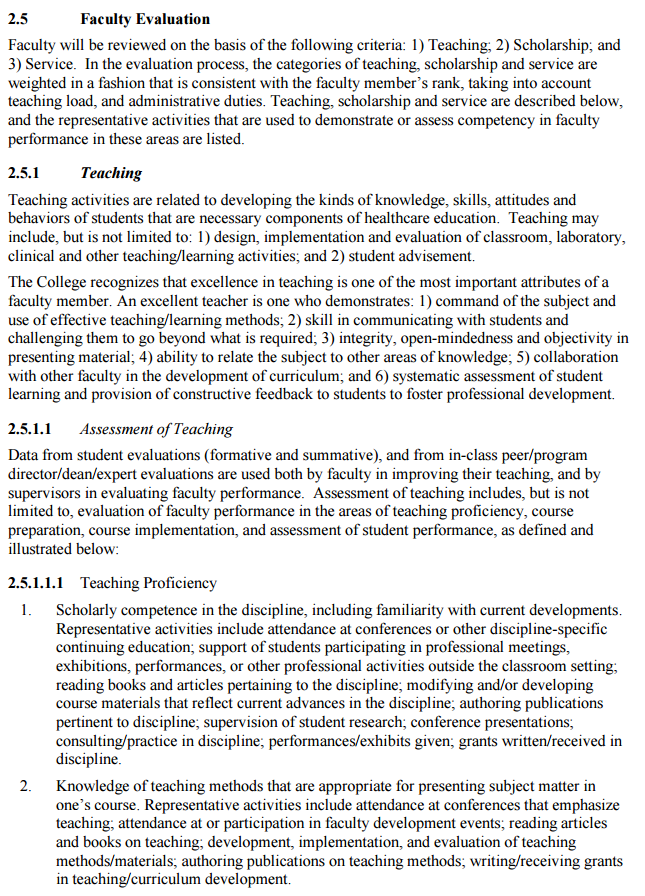 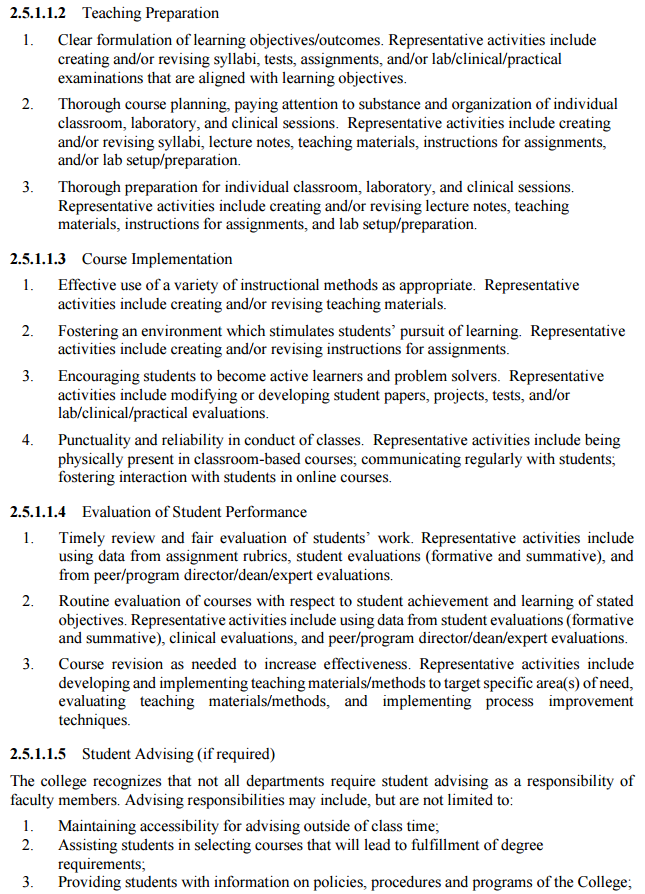 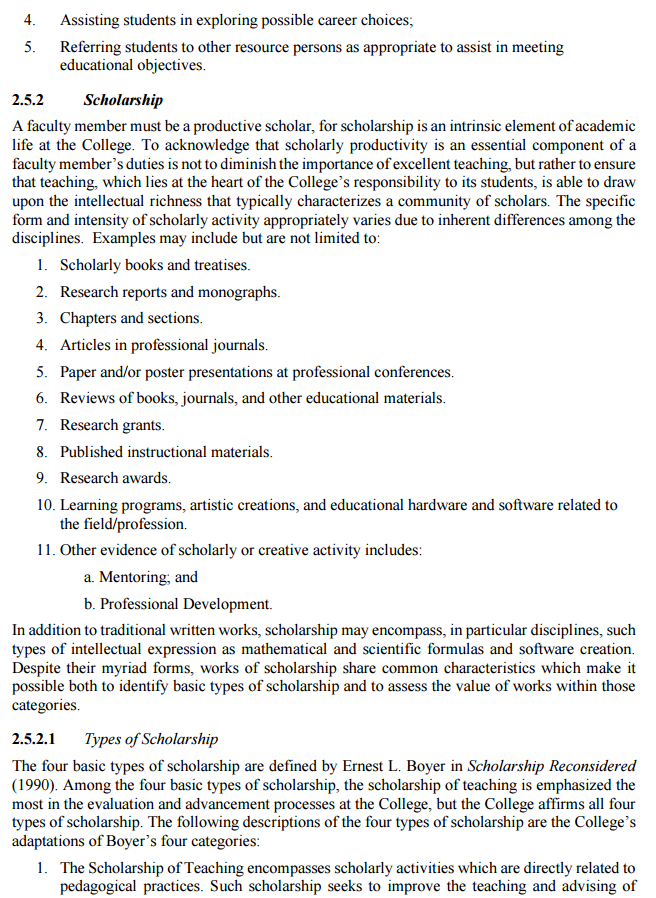 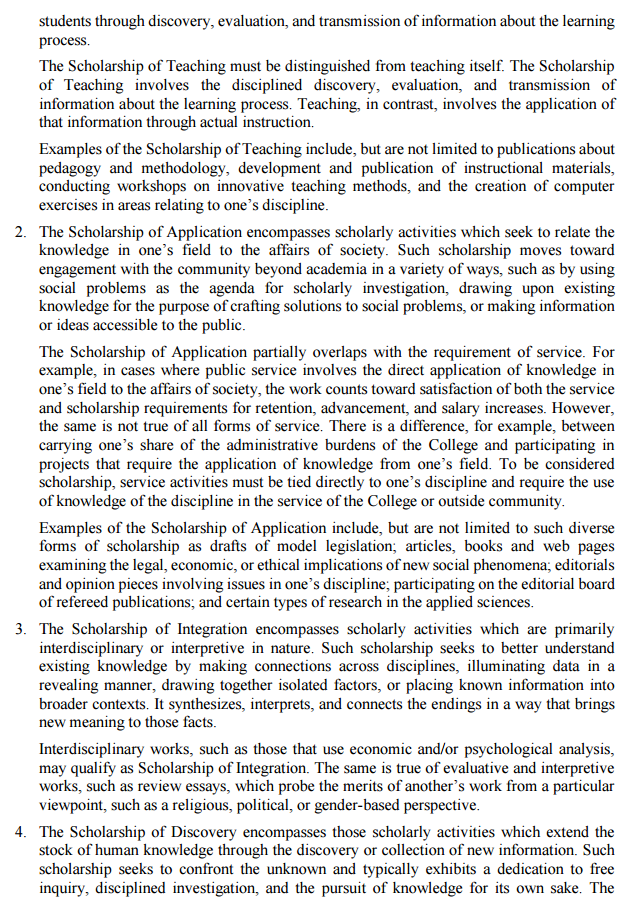 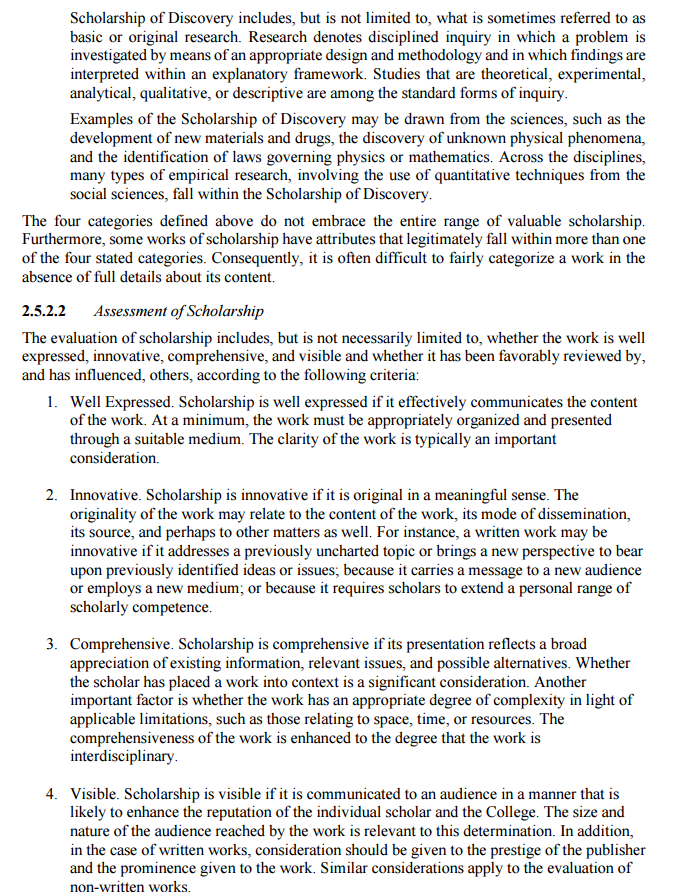 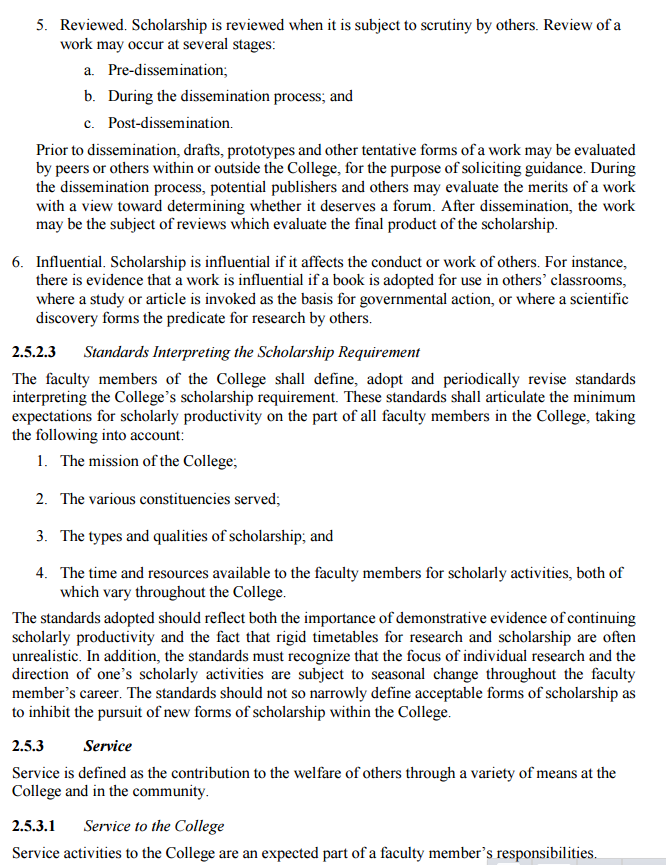 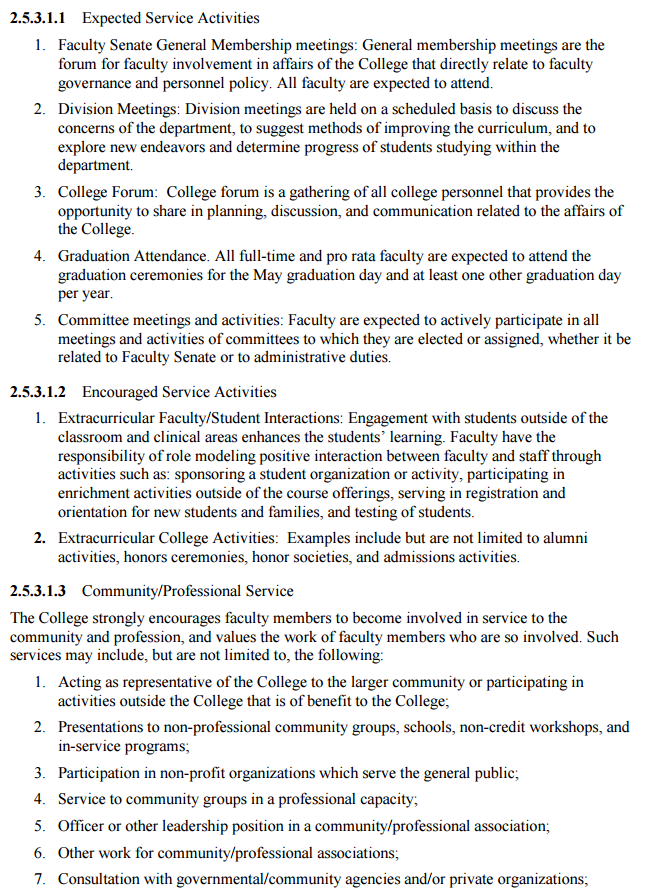 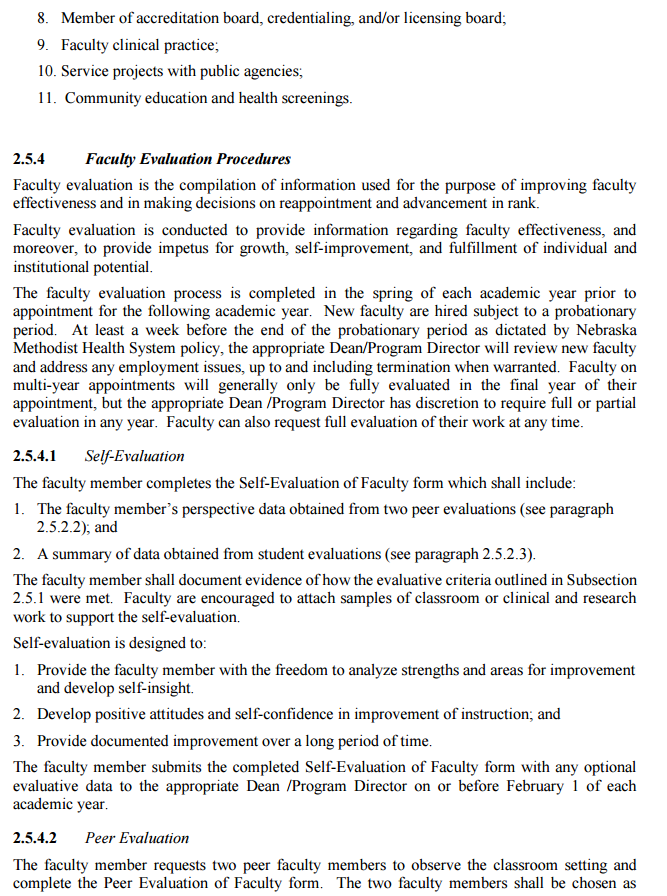 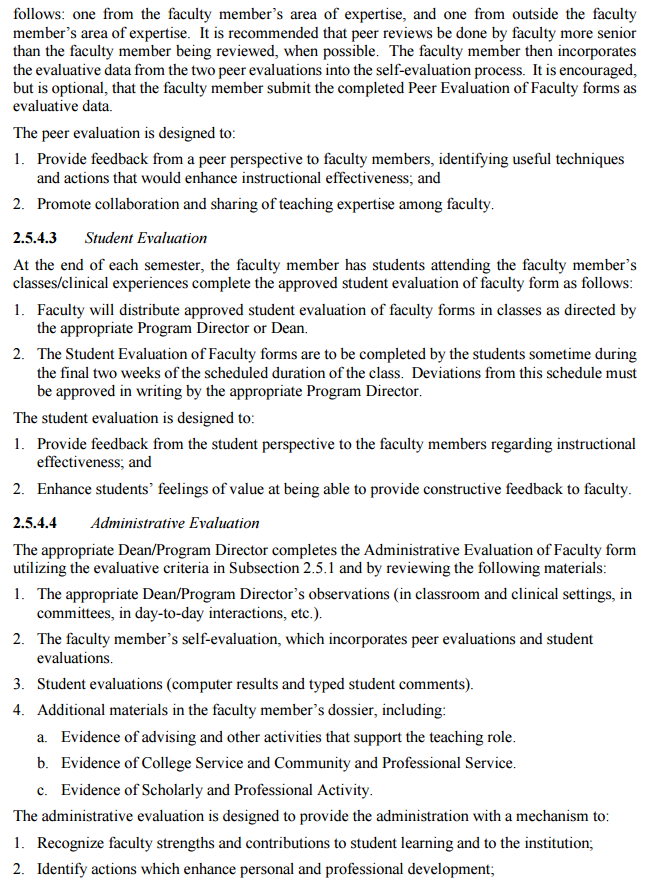 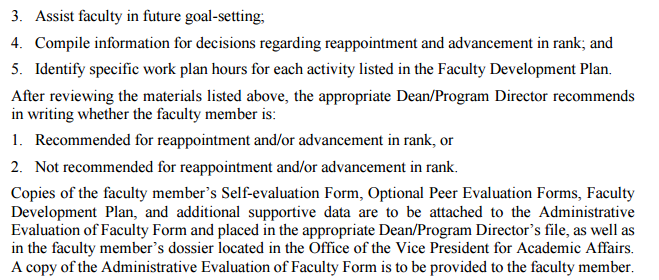 